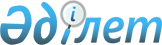 Текелі қаласы бойынша мектепке дейінгі тәрбие мен оқытудың мемлекеттік білім беру тапсырысын, жан басына шаққандағы қаржыландыру және ата-ананың ақы төлеу мөлшерін бекіту туралы
					
			Күшін жойған
			
			
		
					Алматы облысы Текелі қаласы әкімдігінің 2015 жылғы 07 желтоқсандағы № 360 қаулысы. Алматы облысы Әділет департаментінде 2015 жылы 30 желтоқсанда № 3662 болып тіркелді. Күші жойылды - Алматы облысы Текелі қаласы әкімдігінің 2017 жылғы 06 желтоқсандағы № 363 қаулысымен
      Ескерту. Күші жойылды - Алматы облысы Текелі қаласы әкімдігінің 06.12.2017 № 363 қаулысымен (алғашқы ресми жарияланған күннен кейін күнтізбелік он күн өткен соң қолданысқа енгізіледі).

      "Білім туралы" 2007 жылғы 27 шілдедегі Қазақстан Республикасының Заңының 6-бабының 4-тармағының 8-1) тармақшасына сәйкес, Текелі қаласының әкімдігі ҚАУЛЫ ЕТЕДІ:

      1. Текелі қаласы бойынша мектепке дейінгі тәрбие мен оқытудың мемлекеттік білім беру тапсырысы, жан басына шаққандағы қаржыландыру және ата-ананың ақы төлеу мөлшері қосымшаға сәйкес бекітілсін . 

      2. "Текелі қаласының білім бөлімі" мемлекеттік мекемесінің басшысы Игембаева Зухра Қантайқызы заңмен белгіленген тәртіп бойынша мектепке дейінгі тәрбие мен оқытудың мемлекеттік білім беру тапсырысының орналастыруын қамтамасыз етсін.

      3. Текелі қаласы әкімдігінің 2014 жылғы 12 мамырдағы "Текелі қаласы бойынша мектепке дейінгі тәрбие мен оқытудың мемлекеттік білім беру тапсырысын, жан басына шаққандағы қаржыландыру және ата-ананың ақы төлеу мөлшерін бекіту туралы" (нормативтік құқықтық актілерді мемлекеттік тіркеу Тізілімінде 2014 жылдың 20 маусымында № 2757 болып тіркелген, "Текелі тынысы" газетінде 2014 жылдың 24 сәуірінде № 17 (3228) жарияланған) №118 қаулысының күші жойылды деп танылсын.

      4. "Текелі қаласының білім бөлімі" мемлекеттік мекемесінің басшысы Игембаева Зухра Қантайқызына осы қаулы әділет органдарында мемлекеттік тіркелгеннен кейін ресми және мерзімді баспа басылымдарында, сондай-ақ Қазақстан Республикасының Үкіметі айқындаған интернет-ресурста және Текелі қаласы әкімдігінің интернет-ресурсында жариялау жүктелсін.

      5. Осы қаулының орындалуын бақылау Текелі қаласы әкімінің орынбасары Сері Болысбайұлына жүктелсін.

      6. Осы қаулы әділет органдарында мемлекеттік тіркелген күннен бастап күшіне енеді және алғашқы ресми жарияланған күннен кейін күнтізбелік он күн өткен соң қолданысқа енгізіледі. Текелі қаласында мектепке дейінгі тәрбие мен оқытуға мемлекеттік білім беру тапсырысын , жан басына шаққандағы қаржыландыру және ата-ананың ақы төлеу мөлшері
					© 2012. Қазақстан Республикасы Әділет министрлігінің «Қазақстан Республикасының Заңнама және құқықтық ақпарат институты» ШЖҚ РМК
				
      Текелі қаласының әкімі

Т. Қайнарбеков
Текелі қаласы әкімдігінің 2015 жылғы "7" желтоқсан " "Текелі қаласы бойынша мектепке дейінгі тәрбие мен оқытудың мемлекеттік білім беру тапсырысын, жан басына шаққандағы қаржыландырудың, ата-ананың ақы  төлеу мөлшерін бекіту туралы" № 360 қаулысына  қосымша
 

№ р/с
 Мектепке дейінгі тәрбие және оқыту ұйымдарының әкімшілік-аумақтық оргаласуы ( қала)
Мектепке дейінгі тәрбие және оқыту ұйымдарының тәрбиеленушілер саны
 Мемлекеттік тапсырыстың жалпы көлемі (мың теңге)
Мектепке дейінгі ұйымдарда қаржыландырудың жан басына шаққанда бір айдағы мөлшері (тенге)
Мектепке дейінгі ұйымдар ата-аналарының бір айдағы төлемақы мөлшері (тенге)
 1
"Текелі қаласының білім бөлімі" мемлекеттік мекемесінің "№ 1 балабақшасы" мемлекеттік коммуналдық қазыналық кәсіпорны 
40

 
7405
15427

 
8000
 2
"Текелі қаласының білім бөлімі" мемлекеттік мекемесінің "№ 2 балабақшасы" мемлекеттік коммуналдық қазыналық кәсіпорны
40 
7903
16465
8000
 3
"Текелі қаласының білім бөлімі" мемлекеттік мекемесінің "№ 3 балабақшасы" мемлекеттік коммуналдық қазыналық кәсіпорны
180

 
37390
17310

 
8000
4
"Текелі қаласының білім бөлімі" мемлекеттік мекемесінің "№ 4 балабақшасы" мемлекеттік коммуналдық қазыналық кәсіпорны
120
27853
19342
8000
 

5
"Текелі қаласының білім бөлімі" мемлекеттік мекемесінің "№ 1 орта мектеп мектепке дейінгі шағын орталығымен" коммуналдық мемлекеттік мекемесі
30

 
5180
14389

 
6500
6
"Текелі қаласының білім бөлімі" мемлекеттік мекемесінің "№ 3 орта мектеп мектепке дейінгі шағын орталығымен" коммуналдық мемлекеттік мекемесі
15

 
2677
14872
6500
7
"Текелі қаласының білім бөлімі" мемлекеттік мекемесінің "№ 2 орта мектеп мектепке дейінгі шағын орталығымен" коммуналдық мемлекеттік мекемесі
15
1006
16766
6500
8
"Текелі қаласының білім бөлімі" мемлекеттік мекемесінің "№ 3 орта мектеп мектепке дейінгі шағын орталығымен" коммуналдық мемлекеттік мекемесі
15
1006
16766
6500

 
9
"Текелі қаласының білім бөлімі" мемлекеттік мекемесінің "№ 7 орта мектеп мектепке дейінгі шағын орталығымен" коммуналдық мемлекеттік мекемесі
15
1006
16766
6500
10
Жеке кәсіпкер "Ержанов" балабақшасы
65
9438
12100
14000
Текелі қаласы бойынша
535
100864
15711
7727